Управление образования, молодежной политики и спорта администрацииАмурского муниципального района Хабаровского края МУНИЦИПАЛЬНОЕ БЮДЖЕТНОЕ ОБЩЕОБРАЗОВАТЕЛЬНОЕ УЧРЕЖДЕНИЕСРЕДНЯЯ ОБЩЕОБРАЗОВАТЕЛЬНАЯ ШКОЛА № . АМУРСКА АМУРСКОГО МУНИЦИПАЛЬНОГО РАЙОНА ХАБАРОВСКОГО КРАЯПРИКАЗ15.06.2020										№ 115-Дг. АмурскО выдаче аттестатов о среднем общем образовании В соответствии с решением педагогического совета № 6 от 15.06.2020 года «О выдаче аттестатов за курс основного общего и среднего общего образования в 2020 году» и на основании Приказа Министерства просвещения РФ от 11 июня 2020 г. № 295 “Об особенностях заполнения и выдачи аттестатов об основном общем и среднем общем образовании в 2020 году”ПРИКАЗЫВАЮВыдать аттестаты о среднем общем образовании и приложение к нему ученикам 11 класса, завершившим обучение по образовательным программам среднего общего образования и имеющим итоговые отметки не ниже "удовлетворительно" по всем учебным предметам учебного плана, изучавшимся на уровне среднего общего образования, и результат "зачет" за итоговое сочинение.Выдать аттестаты о среднем общем образовании и приложение к нему ученикам 11 группы УКП № 2 при ИК № 14, завершившим обучение по образовательным программам среднего общего образования и имеющим итоговые отметки не ниже "удовлетворительно" по всем учебным предметам учебного плана, изучавшимся на уровне среднего общего образования, и результат "зачет" за итоговое сочинение.Выдать аттестат о среднем общем образовании с отличием и приложение к нему выдаются ученику 11 класса, завершившему в 2020 году обучение по образовательным программам среднего общего образования, имеющим итоговые отметки "отлично" по всем учебным предметам учебного плана, изучавшимся на уровне среднего общего образования, и результат "зачет" за итоговое сочинение.Контроль за исполнением настоящего приказа оставляю за собой.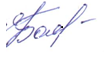 